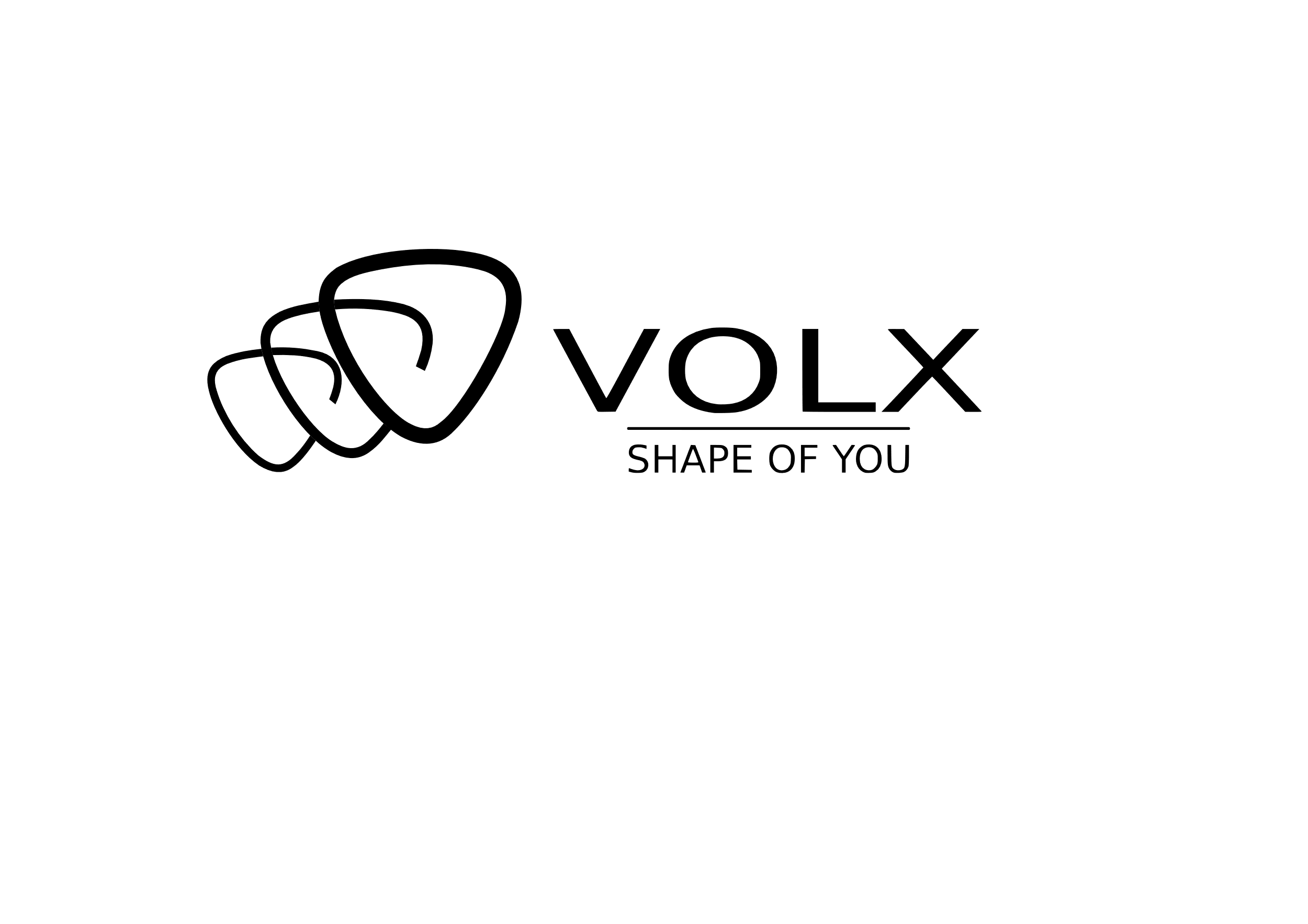 Formulaire d’ouverture de compte clientAdresse postale de facturation :Nom d’entité (salle, club, association, mairie, lycée, collège, etc.) :Adresse (rue, bâtiment, etc.) :Code postal :							Ville : Téléphone fixe :					Téléphone mobile : Nom de contact :Email : N° SIRET (OBLIGATOIRE) :N° TVA :Adresse de livraisonNom d’entité (salle, club, association, mairie, lycée, collège, etc.) :Adresse (rue, bâtiment, etc.) :Code postal :						Ville : Téléphone fixe :					Téléphone mobile : Nom de contact : Email : 